Table S1. Main herds, cows, and quarters selection criteria and treatment regimens in 18 trials from 16 manuscripts included in a systematic review of internal teat sealant-based approaches without use of antimicrobials for drying-off dairy cows.SCC: somatic cell count; CM: clinical mastitis; AB: antibiotics; AI: anti-inflammatory; IMM: intramammary; DO: dry-off; MBC: milk bacteriological culture; ITS: internal teat sealant.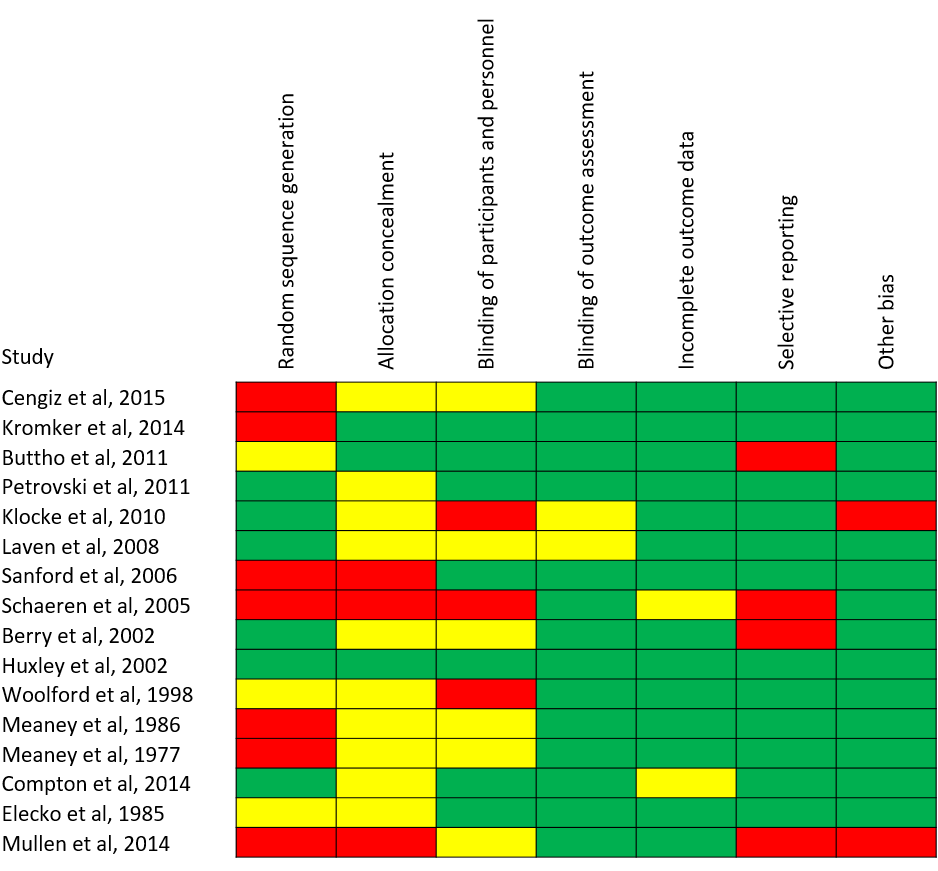 Figure S1. Risk of bias for 16 studies included in a systematic review of internal teat sealant-based approaches without use of antimicrobials for drying-off dairy cows.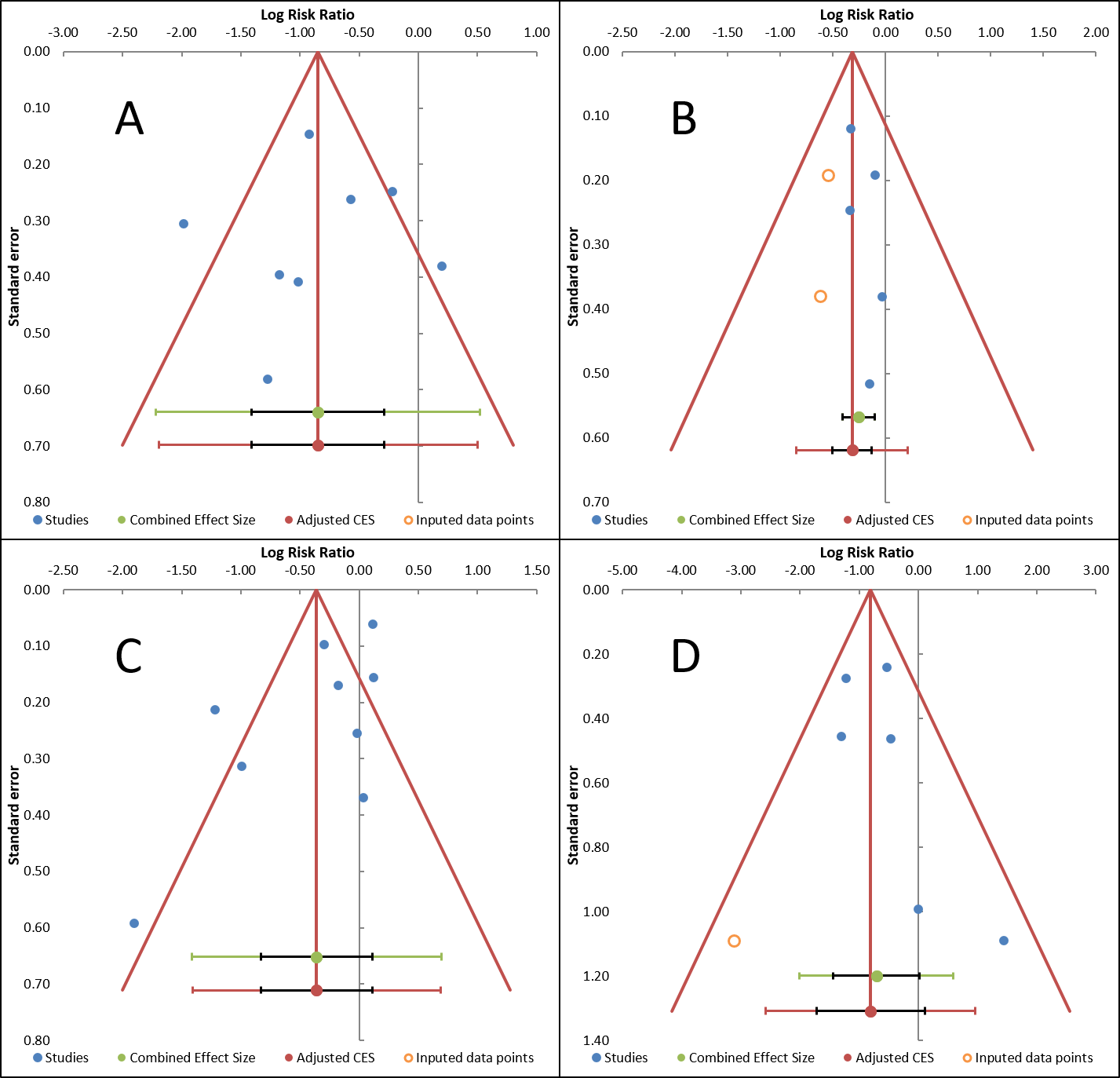 Figure S2. Funnel plots illustrating potential publication bias for four comparisons investigating the efficiency of internal teat sealant (ITS)-based approaches without use of antimicrobials for drying-off dairy cows: A) intramammary infections (IMI) incidence in ITS-treated vs. untreated quarters (studies using naturally acquired IMI); B) IMI incidence in ITS- vs. antimicrobial-treated quarters (bismuth subnitrate-based ITS); C) IMI prevalence at calving in ITS-treated vs. untreated quarters; and D) clinical mastitis incidence in ITS-treated vs. untreated quarters.TrialUdder health selection criteriaUdder health selection criteriaTreatment regimensTreatment regimensTrialHerdsCows and quartersSealantComparatorsCengiz et Bastan 2015SCC: 150,000 to 350,000 cells/mlCow with no CM, and no AB or AI 30 days pre-dryTeat sealant, 4g, IMM, once at DOPositive controls: cloxacillin 600mg/quarter, IMM, once at DO.Kromker et al., 2014None mentionedCow SCC<100,000 cells/ml and MBC negativeTeat sealant, 4g, IMM, once at DONegative controls: untreatedBhutto et al., 2011None mentionedCow with no AB or AI in last 30 days pre-dryTeat sealant, 4g, IMM, once at DONegative controls: untreatedPetrovski et al., 2011None mentionedCow SCC<200,000 cells/ml 9 days pre-dryTeat sealant, 4g, IMM, once at DONegative controls: untreatedKlocke et al., 2010None mentionedMBC negative for major udder pathogen Teat sealant, 4g, IMM, once at DONegative controls: untreatedLaven et Lawrence, 2008None mentionedCows with no CM and  SCC ≤150,000 cells/ml in previous lactationTeat sealant, 4g, IMM, once at DONegative controls: untreatedSanford et al., 2006None mentionedAll 4 quarters MBC negative 14 days pre-dryTeat sealant, 4g, IMM, once at DONegative controls: untreatedSchaeren et Maurer, 2005None mentionedNone mentionedTeat sealant, 4g, IMM, once at DOPositive controls: antibiotic (no precision)Negative controls: untreatedBerry et Hillerton, 2002SCC: 115,000 to 350,000 cells/mlCow SCC<200,000 cells/ml and no CM in previous lactation; no AB 30 days pre-dryTeat sealant, 4g, IMM, once at DONegative controls: untreatedHuxley et al., 2002SCC<200,000 cells/mlCow SCC<200,000 cells/ml and no CM in previous lactation; no AB 30 day pre-dryTeat sealant, 4g, IMM, once at DOPositive controls: cephalosporin 250mg/quarter, IMM, once at DOWoolford et al., 1998None mentionedCow SCC<200,000 cells/ml; Cow ≥ 3 uninfected quarters (based on MBC); Teat sealant, 4g, IMM, once at DOPositive controls: cephalosporin, 250mg/quarter, IMM, once at DONegative controls: UntreatedMeaney, 1986None mentionedCow free of IMI (not defined)Teat sealant (Heavy inorganic salt in a paraffin/wax base), 7.5gr, IMM, once at DOPositive controls: cloxacillin, no dosage mentioned, IMM, once at DOMeaney, 1977None mentionedCow free of IMI (not defined)Teat sealant (Bismuth subnitrate 25%w/w + acriflavine 0.075%), 7.5gr, IMM, once at DONegative controls: untreatedCompton et al., 2014None mentionedCow SCC<200,000 cells/ml and no CM in previous lactationTeat sealant,  2.6g bismuth subnitrate and 20mg chlorhexidine, IMM, once at DONegative controls: untreatedPetrovski et al., 2011None mentionedCow SCC<200,000 cells/ml 9 days pre-dryChlorhexidine-teat sealant (Bismuth subnitrate 65%+chlorexidine 0.5%), NM, IMM, once at DONegative controls: untreatedElecko et al., 1985None mentionedNone mentionedTeat sealant, 5ml syringe, once at DONegative controls: untreatedMullen et al., 2014None mentionedNone mentionedCinnatube (olive and tea tree oil, beeswax, calendula oil, cinammon oil, eucalyptus oil), 10ml/quarter, IMM, once at DO.Positive controls: penicillin (1,000,000 units) +  dihydrostreptomycin (1g) + bismuth subnitrate 65% ITS (4g), IMM, Once at DONegative controls: untreatedMullen et al., 2014None mentionedNone mentionedPhyto-mast and cinnatube: 12ml (Phyto-mast) and 10ml (Cinnatube)/quarter, IMM, once at DO.Positive controls: penicillin (1,000,000 units) +  dihydrostreptomycin (1g) + bismuth subnitrate 65% ITS (4g), IMM, once at DONegative controls: untreated